T-Ball RulesCODE OF CONDUCT.  Managers are responsible for the conduct of the parents, guardians or spectators present in support of their team in the stands.  It is Huffman Sports Association’s Duty to provide a safe, positive, and fun environment for our children, parents, and umpires in this league.  Managers that fail to follow these guidelines will possibly result in being removed from the field until spectators can control themselves or are asked to leave.  Managers are to approach the umpire with respect and understanding while setting a good example for their children and parents on their team.  In the event of a parent, guardian or spectator not following these guidelines will be removed from the park or settled down by board member or police.  If an altercation happens, there will be ZERO TOLERANCE.Playoff seeding will be selected off win loss percentage. MANAGERS ARE RESPONSIBLE FOR REPORTING WINS AND LOSSES. SCORE BOOKS ARE TO BE KEPT IN THE PRESS BOX. NOT IN THE STANDS. THE UMPIRE AND MANAGERS ARE TO SIGN THE SCORE BOOK AFTER EACH GAME TO CONFIRM SCORE BOOK IS ACCURATE.No new innings will start after 5 innings or 1 hour and 15 minutes.An inning consists of three (3) outs or seven (7) runs per half inning.Run rule 15 runs after 3 innings, 8 runs after 4 innings.All games will have an announcer (visiting team) and a scorekeeper (home team).The scoreboard will be utilized.11” ball shall be used for GIRLS.Bases will be 50 feet. The first base shall have a double base.Continuous Batting order.There are no strike outs in T-Ball.No stealing.No In-field fly.Overthrow to first - NO restrictions.Catchers is only required to wear a helmet with a face mask. This can be a batting helmet.Pitchers must wear a batting helmet with a face mask or shield.Each player must play on defense six outs (three consecutive outs in two different innings) in any game played by his/her team. Each team manager is responsible for playing each available player on the roster defensively for three consecutive outs in two different innings.Halfway marks between bases.A maximum of 4 offensive coaches will be on the field. Dugout coach, 1st base coach, 3rd base coach, and a coach at home plate. One timeout per inning.The pitching rubber will be 35 feet from the back of the home plate. There shall be an 8-foot circle surrounding the pitching rubber identified by either chalk, paint, or any other clear means of identification.If the pitcher leaves the rubber prior to the batter putting the ball into play and touches the ball; the ball is dead, and all base runners advance one (1) base. The pitcher must have one (l) foot on the rubber with the rubber visible on either side.10 players in the field (6 in the infield).Infielders start no closer than the halfway mark to home plate. The hash mark between, 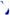 third /home plate and first/home plate will have an imaginary line to the pitching rubber and no player shall be in this area before the ball is hit. The penalty shall be a dead ball and all runners advance one (l) base. Infielders must stay in what would be considered their natural position until the ball is batted.There will be four (4) outfielders that must stay behind the outer radius of the infield. Outfielders will not be stationed in groups or pairs.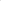 Defensive players may not block the runner or base unless making a play on the ball.  Violation of this rule will result in the runner being automatically safe.The batter will get one alignment on the ball then must swing. The batter must take a full swing and the ball must travel (10) feet from the back of home plate without a catcher. Failure of either will result in a foul.If the bat is thrown out of the circle by the batter, said batter shall be called out. The entire bat must be out of the circle (the chalk will be considered part of the circle). Note: the ball must be hit fair.Play will end when the pitcher has the ball in their possession inside the pitcher’s circle. Any runner that has reached the halfway mark prior to the pitcher having possession of the ball in the pitcher’s circle will be allowed to advance to the next base. If a runner has passed the half-way mark, that runner is at liability of being put out. The defensive team may make a play on said runner. Each runner must get to a base safely. They should return to a previous base on instruction from an umpire only. No further advancement of the runners is possible after the ball is dead.Each team is responsible for raking the field after the last game of the day. All trash will be picked up from the dugout and the trash cans emptied.  Violation of this rule could result in the violating team having to clean both dugouts and/or losing practice time on fields (3rd offense).All protests must be made immediately to the chief umpire BEFORE THE SCORE BOOK IS SIGNED BY THE UMPIRE. MANAGERS THAT DO NOT SIGN SCOREBOOK ARE FORFEITING THE RIGHT TO PROTEST. UMPIRES TO RECORD PROTEST STATUS ON SCOREBOOK TO CONFIRM PROTEST PRIOR TO LEAVING THE FIELD.  All protests will be given to the Huffman Sports Association Vice President.Pee Wee SoftballCODE OF CONDUCT.  Managers are responsible for the conduct of the parents, guardians or spectators present in support of their team in the stands.  It is Huffman Sports Association’s Duty to provide a safe, positive, and fun environment for our children, parents, and umpires in this league.  Managers that fail to follow these guidelines will possibly result in being removed from the field until spectators can control themselves or are asked to leave.  Managers are to approach the umpire with respect and understanding while setting a good example for their children and parents on their team.  In the event of a parent, guardian or spectator not following these guidelines will be removed from the park or settled down by board member or police. If an altercation happens, there will be ZERO TOLERANCE.Playoff seeding will be selected off win loss percentage. MANAGERS ARE REPOSIBLE FOR REPORTING WINS AND LOSSES. SCORE BOOKS ARE TO BE KEPT IN THE PRESS BOX. NOT IN THE STANDS. THE UMPIRE AND MANAGERS ARE TO SIGN THE SCORE BOOK AFTER EACH GAME TO CONFIRM SCORE BOOK IS ACCURATE.No new innings will start after 5 innings or 1 hour and 15 minutes.An inning consists of three (3) outs or seven (7) runs per half inning.Run rule 15 runs after 3 innings, 8 runs after 4 innings.All games will have an announcer (visiting team) and a scorekeeper (home team).11” ball shall be used.Bases will be 60 feet. The first base shall have a double base.Continuous Batting order. No bunting or slap bunt. No Drop 3rd Strike. No stealing. No In-field fly. Overthrow to first - NO restrictions.Coach pitch will be 5 pitches or 3 strikes (that puts the batter out).Catcher will be squatted behind home plate in a direct line with the coach pitcher in full catcher’s gear. Pitcher must wear batting helmet with mask, or a softball face mask. There will be a maximum of four coaches on the field. Coach Pitcher, 1st Base coach, 3rd Base coach, Dugout Coach. No defensive coaches on the field. Managers and coaches cannot go outside the playing field without the permission of the umpire. Coaches will be removed from the game for violation.Each player must play on defense six outs (three consecutive outs in two different innings) in any game played by his/her team. Each team manager is responsible for playing each available player on the roster defensively for three consecutive outs in two different innings.The pitching rubber will be 35 feet from the back of the home plate. There shall be an 8-foot circle surrounding the pitching rubber identified by either chalk, paint, or any other clear means of identification.Player pitcher must stand inside the pitching circle until ball is in play.If the pitcher leaves the circle prior to the batter putting the ball into play and touches the ball; the ball is dead, and all base runners advance one (1) base.10 players in the field (6 in the infield, 4 in the outfield).Infielders must stay in what would be considered their natural position until the ball is batted.Outfielders must stay behind the outer radius of the infield. Outfielders will not be stationed in groups or pairs.Defensive players may not block the runner or base unless making a play on the ball. Violation of this rule will result in the runner being automatically safe.Baserunners shall not leave the base until ball is put in play, (Hit by batter). If so, that baserunner will be called out.Play will end when the pitcher has the ball in their possession inside the pitcher’s circle. Runners that have left a base prior to the pitcher having control of the ball may advance at the risk of being put out, but must stop at the next base. The defensive team may make a play on said runner. Each runner must get to a base safely. They should return to a previous base on instruction from an umpire only. No further advancement of the runners is possible after the ball is dead.Time out by the umpire cannot be called until the ball is in control in the infield and in the judgment of the umpire, the play has come to a halt or stand-off.Pitching coach must remain off field until time has been called by an official. The Coach Pitcher cannot leave the mound and return to the mound during the same inning except for an illness or injury. Coach pitcher must pitch an entire inning.  No substitutions on coach pitchers.The adult coach pitcher of the offensive team shall pitch to the batters, and he/she shall throw underhand.The coach pitcher may coach or position the batter only, prior to the delivery of a pitch. He/she cannot coach the runners. PENALTY: A warning will be given for first offense, and he/she will be removed from the mound to the dugout for the remainder of the game on the second offense.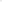 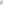 The coach pitcher must pitch from within the designated pitching circle with the coach pitcher’s feet remaining in the designated pitching circle until the pitch is released. NOTE: Coach pitcher does not have to pitch from the pitching rubber or half-way mark in the pitching circle. If one foot is within the circle and any part of the other foot is in contact with the chalk or paint outlining the circle when the pitch is released the coach will be considered in the circle. PENALTY: If the coach pitcher does not remain in the circle while delivering the pitch, a violation shall be called by the umpire with the defensive team having the option of taking the play or a no pitch. The coach pitcher shall exit the playing field behind the runner or away from any play on the field when the ball is hit into fair play to avoid interference. PENALTY: If the umpire determines interference on the coach pitcher, the batter shall be declared out and all runners shall return to the base occupied at the time of the pitch. The coach pitcher shall be warned and a second occurrence in the game shall result in the removal of the coach pitcher from the mound to the dugout for the remainder of the game. Coach pitcher shall remain outside the playing area until the ball has been declared dead. If the coach pitcher is hit by a batted ball, the ball is dead and will be declared a no pitch. The coach pitcher may coach or position the batter only, prior to the delivery of a pitch. He/she cannot coach the runners. PENALTY: A warning will be given for first offense and he/she will be removed from the mound to the dugout for the remainder of the game on the second offense.Each team is responsible for raking the field after the last game of the day. All trash will be picked up from the dugout and the trash cans emptied.  Violation of this rule could result in the violating team having to clean both dugouts and/or losing practice time on fields (3rd offense).All protests must be made immediately to the chief umpire BEFORE THE SCORE BOOK IS SIGNED BY THE UMPIRE.  MANAGERS THAT DO NOT SIGN SCOREBOOK ARE FORFEITING THE RIGHT TO PROTEST.  UMPIRES TO RECORD PROTEST STATUS ON SCOREBOOK TO CONFIRM PROTEST PRIOR TO LEAVING THE FIELD. All protests will be given to the Huffman Sports Association Vice President.Pee Wee BaseballCODE OF CONDUCT. Managers are responsible for the conduct of the parents, guardians or spectators present in support of their team in the stands. It is Huffman Sports Association’s Duty to provide a safe, positive, and fun environment for our children, parents, and umpires in this league. Managers that fail to follow these guidelines will possibly result in being removed from the field until spectators can control themselves or are asked to leave. Managers are to approach the umpire with respect and understanding while setting a good example for their children and parents on their team. In the event of a parent, guardian or spectator not following these guidelines will be removed from the park or settled down by board members or police. If an altercation happens, there will be ZERO TOLERANCE.Playoff seeding will be selected off win loss percentage. MANAGERS ARE REPOSIBLE FOR REPORTING WINS AND LOSSES. SCORE BOOKS ARE TO BE KEPT IN THE PRESS BOX. NOT IN THE STANDS. THE UMPIRE AND MANAGERS ARE TO SIGN THE SCORE BOOK AFTER EACH GAME TO CONFIRM SCORE BOOK IS ACCURATE. (TO VP OF DIVISION)Managers and coaches cannot go outside the playing field without the permission of the umpire.Coaches will be removed from the game for violation.There will be a maximum of four coaches on the field. Coach Pitcher, 1st Base coach, 3rd Base coach, Bench Coach. No defensive coaches on the field.A regulation game shall be one hour and thirty minutes or six (6) innings, unless the 15-run rule applies (Fifteen runs after three (3) innings or ten runs after four (4) innings).The 15-run rule will apply after three innings only if all players have completed one time at bat.Infield shifts are not allowed during a coach’s pitch.  All infielders must play from a natural dedicated infield position while the coach is pitching.An inning will consist of (3) outs or five (5) runs per half inning. NO open inning.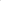 Continuous Batting Lineup.10 players on the field, 6 infield and 4 outfields.Bunting is NOT allowed. PENALTY: If a player bunts a ball in fair territory, it is a violation of this rule and the umpire shall immediately call time; no players may advance, and the batter will be charged with a pitch and a strike.Base stealing and/or Intentional walks are NOT allowed.Baserunners can NOT leave the base until the ball is hit.  Violation of this rule deems the runner out.The batter will be allowed five (5) pitches or three (3) strikes. The batter will be called out after the fifth (5th) pitch unless the fifth pitch is a foul ball. A foul on the last pitch shall not count unless a foul fly is caught in the air; then the batter is declared out (batter is allowed to battle it out).If a runner has passed a base prior to the player pitcher gaining control of the ball in the designated pitching circle and does not stop, he/she may advance to the next base at his/her own risk. Each runner must get to the base safely. They should return to a previous base on instruction from an umpire only. No further advancement of the runners is possible after the ball is dead.With runners on base, a timeout will be called by the umpire after each play comes to a natural end.A courtesy runner may be used for the catcher only by the player who made the last out in the continuous batting order. "Courtesy runners" are not permitted for other playing positions.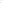 The Infield fly rule is NOT in effect.A 12-foot-diameter chalked or painted pitching circle (the "pitching circle") with a chalked or painted line in the center of the pitching circle at 46 feet drawn completely across the circle is the designated pitching area. The center of the pitching circle will be 46 feet from the back edge of home plate.The player pitcher must have one foot inside the designated pitching circle, must stand in position on either the left side or the right of the coach pitcher or behind the coach pitcher (must not interfere with the coach pitcher) and not be any closer to the batter than even with the 46' line until the ball is hit. The Player Pitcher cannot leave the designated circle until the ball is hit. PENALTY: The offensive coach has the option of accepting a hit or taking a no pitch.  ????The player pitcher is required to wear a face guard with or without a batting helmet or cap while playing this position.The ball will be called dead only when:The player pitcher has gained control of the ball in the designated pitching circle. The pitcher does not have to raise the ball to be declared dead.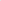 All runners have advanced, and the lead runner is stopped by a player holding the ball.Coach is hit by a ball- 1st offense is a warning.  2nd offense the violating coach remains in the dugout the rest of the game. Catcher will be squatted behind home plate in a direct line with the coach pitcher, wearing FULL CATCHER GEAR.The Coach Pitcher cannot leave the mound and return to the mound during the same inning except for an illness or injury.  Coach pitcher must pitch an entire inning.  No substitutions on coach pitchers.The adult coach pitcher of the offensive team shall pitch to the batters, and he shall throw overhand from standing position from the rubber.The coach pitcher may coach or position the batter only, prior to the delivery of a pitch. He/she cannot coach the runners. PENALTY: A warning will be given for first offense, and he/she will be removed from the mound to the dugout for the remainder of the game on the second offense.If the coach pitcher is hit by the ball, it is a dead ball and will be declared a no pitch.Each player must play on defense six outs (three consecutive outs in two different innings) in any game played by his/her team. Each team manager is responsible for playing each available player on the roster defensively for three consecutive outs in two different innings.Each team is responsible for raking the field after the last game of the day. All trash will be picked up from the dugout and the trash cans emptied.  Violation of this rule could result in the violating team having to clean both dugouts and/or losing practice time on fields (3rd offense).All protests must be made immediately to the chief umpire BEFORE THE SCORE BOOK IS SIGNED BY THE UMPIRE.  MANAGERS THAT DO NOT SIGN SCOREBOOK ARE FORFEITING THE RIGHT TO PROTEST.  UMPIRES TO RECORD PROTEST STATUS ON SCOREBOOK TO CONFIRM PROTEST PRIOR TO LEAVING THE FIELD. All protests will be given to the Huffman Sports Association Vice President.Minor SoftballCODE OF CONDUCT.  Managers are responsible for the conduct of the parents, guardians or spectators present in support of their team in the stands.  It is Huffman Sports Association’s Duty to provide a safe, positive, and fun environment for our children, parents, and umpires in this league.  Managers that fail to follow these guidelines will possibly result in being removed from the field until spectators can control themselves or are asked to leave.  Managers are to approach the umpire with respect and understanding while setting a good example for their children and parents on their team.  In the event of a parent, guardian or spectator not following these guidelines will be removed from the park or settled down by board member or police.Playoff seeding will be selected off win loss percentage. MANAGERS ARE REPOSIBLE FOR REPORTING WINS AND LOSSES. SCORE BOOKS ARE TO BE KEPT IN THE PRESS BOX.  NOT IN THE STANDS. THE UMPIRE AND MANAGERS ARE TO SIGN THE SCORE BOOK AFTER EACH GAME TO CONFIRM SCORE BOOK IS ACCURATE.No new innings will start after 5 innings or 1 hour and 15 minutes.Four runs per inning, open inning in the 4th.Run rule 15 runs after 3 innings, 8 runs after 4 innings.All games will have an announcer (visiting team) and a scorekeeper (home team).11” ball shall be used.Bases will be 60 feet.Continuous Batting order.Bunting and slapping is allowed when player pitcher is pitching.No show bunt, swing away. Drop 3rd Strike is in effect. Open stealing AFTER pitch leaves the player pitcher’s hand. In-field fly is in effect.The pitching rubber will be 35 feet from the back of the home plate. There shall be an 8-foot circle surrounding the pitching rubber identified by either chalk, paint, or any other clear means of identification.If a batter is hit by a kid pitcher, it is a dead ball and the batter is awarded 1st base.An illegal pitch by the kid pitcher will be an automatic ball.Third base and pitcher must wear protective shields or helmets with face guards.Ten players in the field and bat a continuous batting order.Four Coaches will be allowed on the field during the game. 1st Base coach, 3rd Base coach, Bench Coach, and Coach Pitcher. No defensive coaches on the field.Kid pitcher will pitch to three strikes or four balls.AFTER THE SECOND WEEK OF SEASON THERE WILL BE NO MORE COACH PITCH.  All coach pitch rules will no longer be in effect. Foul balls are allowed until the ball is in play or an out.No walks allowed. Coach Pitcher will finish pitching (maximum of two pitches). There will be either a hit or a strike out. When the coach is pitching, no steals, bunts, or slap hitting are allowed.Coach Pitcher must have one foot ON THE RUBBER with an underhand pitch while pitching to the batter.Coach pitcher must pitch entire inning, NO COACH PITCHER SUBSTITUTIONS during inning.Coach Pitcher must move quickly on and off the field when required to pitch. For teams with not enough coaches, a base coach is allowed to be the pitcher.The coach pitcher shall exit the playing field behind the runner or away from any play on the field when the ball is hit into fair play to avoid interference. PENALTY: If the umpire determines interference on the coach pitcher, the batter shall be declared out and all runners shall return to the base occupied at the time of the pitch. The coach pitcher shall be warned and a second occurrence in the game shall result in the removal of the coach pitcher from the mound to the dugout for the remainder of the game. Coach pitcher shall remain outside the playing area until the ball has been declared dead. If the coach pitcher is hit by a batted ball, the ball is dead and will be declared a no pitch. The coach pitcher may coach or position the batter only, prior to the delivery of a pitch. He/she cannot coach the runners. PENALTY: A warning will be given for first offense and he/she will be removed from the mound to the dugout for the remainder of the game on the second offense.Infield shifts are not allowed during a coach’s pitch.  All infielders must play from a natural dedicated infield position while the coach is pitching.Each team is responsible for raking the field after the last game of the day. All trash will be picked up from the dugout and the trash cans emptied.  Violation of this rule could result in the violating team having to clean both dugouts and/or losing practice time on fields (3rd offense).All protests must be made immediately to the chief umpire BEFORE THE SCORE BOOK IS SIGNED BY THE UMPIRE. MANAGERS THAT DO NOT SIGN SCOREBOOK ARE FORFEITING THE RIGHT TO PROTEST. UMPIRES TO RECORD PROTEST STATUS ON SCOREBOOK TO CONFIRM PROTEST PRIOR TO LEAVING THE FIELD. All protests will be given to the Huffman Sports Association Vice President.Minor BaseballCODE OF CONDUCT.  Managers are responsible for the conduct of the parents, guardians or spectators present in support of their team in the stands.  It is Huffman Sports Association’s Duty to provide a safe, positive, and fun environment for our children, parents, and umpires in this league.  Managers that fail to follow these guidelines will possibly result in being removed from the field until spectators can control themselves or are asked to leave.  Managers are to approach the umpire with respect and understanding while setting a good example for their children and parents on their team. In the event of a parent, guardian or spectator not following these guidelines will be removed from the park or settled down by board member or police. If an altercation happens, there will be ZERO TOLERANCE.Playoff seeding will be selected off win loss percentage. MANAGERS ARE REPOSIBLE FOR REPORTING WINS AND LOSSES. SCORE BOOKS ARE TO BE KEPT IN THE PRESS BOX. NOT IN THE STANDS. THE UMPIRE AND MANAGERS ARE TO SIGN THE SCORE BOOK AFTER EACH GAME TO CONFIRM SCORE BOOK IS ACCURATE.Maximum 6 innings or I hour 30 minutes time limit. The innings will be finished.Four runs per inning, open inning in the 4th and after.Continuous batting order.Ten defensive players will be used. The tenth player must be a rover who will be positioned behind the infield on the grass. (Allstars can on have 9 on the field)Four Coaches will be allowed on the field during the game. 1st Base coach, 3rd Base coach, Bench Coach, and Coach Pitcher (Remove Coach Pitcher). No defensive coaches on the field.The infield fly rule is in effect.Kid pitcher will pitch to three strikes or four balls.2 WEEKS OF COACH PITCH. After the second week, coach pitching will terminate.(Remove and start Kids Pitch at beginning of seadon)No walks allowed. Coach Pitcher will finish pitching to the batter. There will be either a hit or a strike out.  Coach pitcher is allowed 2 pitches unless the batter fouls the ball, then he will continue to bat until an out or hit is made. (REMOVE)When the coach is pitching, no steals, bunts, or slap hitting are allowed. (REMOVE)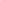 Coach Pitcher must pitch from the rubber when delivering the pitch. Coach must release the ball with one foot on the rubber. (REMOVE)Coach pitcher must pitch entire inning, NO COACH PITCHER SUBSTITUTIONS during inning. (REMOVE)Coach Pitcher must move quickly on and off the field when required to pitch. For teams with not enough coaches, a base coach is allowed to be the pitcher. (REMOVE)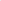 The coach pitcher is allowed to coach any BATTERS PRIOR TO THE FIRST PITCH ONLY. In the event that the coach pitcher violates this rule: he/she will receive a warning from the umpire. The second violation will result in an ejection of the coach.  Coach can instruct batter prior to receiving a pitch.(REMOVE)Infield shifts are not allowed during a coach’s pitch.  All infielders must play from a natural dedicated infield position while the coach is pitching.(REMOVE)Each team is responsible for raking the field after the last game of the day. All trash will be picked up from the dugout and the trash cans emptied.  Violation of this rule could result in the violating team having to clean both dugouts and/or losing practice time on fields (3rd offense). (REMOVE)The scoreboard will be utilized, score keeper must be in the press box.Once the ball is put into play, the coach pitcher will make every attempt to get out of the way, preferably off the field. If the coach pitcher is hit by the ball, the ball is dead, and runners advance one base. (REMOVE)While batting, the batter must have a face guard or a cheek guard on the helmet.Each team is responsible for raking the field after the last game of the day. All trash will be picked up from the dugout and the trash cans emptied.  Violation of this rule could result in the violating team having to clean both dugouts and/or losing practice time on fields (3rd offense).All protests must be made immediately to the chief umpire BEFORE THE SCORE BOOK IS SIGNED BY THE UMPIRE.  MANAGERS THAT DO NOT SIGN SCOREBOOK ARE FORFEITING THE RIGHT TO PROTEST.  UMPIRES TO RECORD PROTEST STATUS ON SCOREBOOK TO CONFIRM PROTEST PRIOR TO LEAVING THE FIELD. All protests will be given to the Huffman Sports Association Vice President.Major SoftballCODE OF CONDUCT. Managers are responsible for the conduct of the parents, guardians or spectators present in support of their team in the stands. It is Huffman Sports Association’s Duty to provide a safe, positive, and fun environment for our children, parents, and umpires in this league. Managers that fail to follow these guidelines will possibly result in being removed from the field until spectators can control themselves or are asked to leave. Managers are to approach the umpire with respect and understanding while setting a good example for their children and parents on their team. In the event of a parent, guardian or spectator not following these guidelines will be removed from the park or settled down by board members or police. If an altercation happens, there will be ZERO TOLERANCE.Playoff seeding will be selected off win loss percentage. MANAGERS ARE REPOSIBLE FOR REPORTING WINS AND LOSSES. SCORE BOOKS ARE TO BE KEPT IN THE PRESS BOX. NOT IN THE STANDS. THE UMPIRE AND MANAGERS ARE TO SIGN THE SCORE BOOK AFTER EACH GAME TO CONFIRM SCORE BOOK IS ACCURATE.12” softball shall be used.Governed by UIL rules.All games will have an announcer (visiting team) and a scorekeeper (home team).No new inning will start after 6 innings or 1 hour and 30 minutes.Innings 1-3 will have a 4-run maximum. Open innings will begin in the 4th inning.Nine (9) players in the field from start of game to finish & Continuous batting order.No pickups with 9 rostered players. Pick up players shall bat last and play right field.Open stealing AFTER pitch leaves the player pitcher’s hand.The pitching rubber will be 40 feet from the back of the home plate. There shall be an 8-foot circle surrounding the pitching rubber identified by either chalk or paint.Three coaches allowed on the field. 1st, 3rd Base coach, and Dugout Coach.Each team is responsible for raking the field after the last game of the day. All trash will be picked up from the dugout and the trash cans emptied.  Violation of this rule could result in the violating team having to clean both dugouts and/or losing practice time on fields (3rd offense).All protests must be made immediately to the chief umpire BEFORE THE SCORE BOOK IS SIGNED BY THE UMPIRE.  MANAGERS THAT DO NOT SIGN SCOREBOOK ARE FORFEITING THE RIGHT TO PROTEST.  UMPIRES TO RECORD PROTEST STATUS ON SCOREBOOK TO CONFIRM PROTEST PRIOR TO LEAVING THE FIELD. All protests will be given to the Huffman Sports Association Vice President.Major BaseballCODE OF CONDUCT. Managers are responsible for the conduct of the parents, guardians or spectators present in support of their team in the stands. It is Huffman Sports Association’s Duty to provide a safe, positive, and fun environment for our children, parents, and umpires in this league. Managers that fail to follow these guidelines will possibly result in being removed from the field until spectators can control themselves or are asked to leave. Managers are to approach the umpire with respect and understanding while setting a good example for their children and parents on their team.  In the event of a parent, guardian or spectator not following these guidelines will be removed from the park or settled down by board member or police. If an altercation happens, there will be ZERO TOLERANCE.Playoff seeding will be selected off win loss percentage. MANAGERS ARE REPOSIBLE FOR REPORTING WINS AND LOSSES. SCORE BOOKS ARE TO BE KEPT IN THE PRESS BOX. NOT IN THE STANDS. THE UMPIRE AND MANAGERS ARE TO SIGN THE SCORE BOOK AFTER EACH GAME TO CONFIRM SCORE BOOK IS ACCURATE.Games will be 1 hour and 45 min or 6 innings.No limit to runs per inning.A team may start and finish a game with 8 players. The start of a game may be delayed by 10 minutes if one of the teams does not have 8 players present. Teams may use a player from the opposing team to make a complete defensive outfield. The last batter of the opposing team is to play right field to fill the voided position.Rule is 15 after 3, 10 after 4, 8 after 5.Pitchers shall not throw more than 85 pitches in the same game or on the same day. Exception: If the pitcher reaches the pitch count limit while facing a batter, he may continue to pitch until the batter reaches base safely or is put out.A pitcher who delivers 41 or more pitches in a game cannot play the position of catcher for the remainder of the game. Any player who has played the position of catcher in four or more complete innings in a game is not eligible to pitch in that game.A pitcher may pitch two games in one day provided he does not exceed 30 pitches in the first game.The starting pitcher can return to the pitching position if he is not removed from the field of play.  If the starting pitcher is pulled out of a defensive position, he cannot return to the pitching position in that game.Balks will be enforced by the umpires.A catcher is required to be in full gear with a throat protector and must utilize a catchers’ glove.The infield fly rule is in effect.A continuous batting order will be utilized and enforced throughout the game.A c-flap or full-face mask is required for the batter.  If a helmet has snaps a chinstrap must be used.Bunting is allowed.A runner is allowed to lead off the base at risk of being put out.A ball is always considered live unless the umpire calls time or there is a dead ball.Stealing is allowed at any time.A game running 6 innings will end in a tie during the regular season.Slinging a bat will not be allowed.  The batter will be called out.  This will be the umpire’s discretion.The team will receive one warning for players being outside the dugout.  The next occurrence will result in the ejection of the Head Coach.Runners may leave the base path to avoid interference, but MAY NOT leave the base path to avoid a tag. Runners must slide or surrender at any base a defensive play is being made on. No headfirst slides at any base, unless returning to the bag. Runners MUST slide to home plate to avoid a collision or be called OUT.The umpire will announce and make the determination of game time and be responsible for monitoring time left.A new inning of a game will not be started within 10 min of time expiring, but the inning must be finished unless the home team batting and, in the lead, or the visiting teams ½ inning is completed and they are behind in the score. Any rule not listed here will be referenced in the Dixie Youth Rule Book.Playoff seeding will be selected off win loss percentage. MANAGERS ARE REPOSIBLE FOR REPORTING WINS AND LOSSES. SCORE BOOKS ARE TO BE KEPT IN THE PRESS BOX. NOT IN THE STANDS. THE UMPIRE AND MANAGERS ARE TO SIGN THE SCORE BOOK AFTER EACH GAME TO CONFIRM SCORE BOOK IS ACCURATE.Each team is responsible for raking the field after the last game of the day. All trash will be picked up from the dugout and the trash cans emptied.  Violation of this rule could result in the violating team having to clean both dugouts and/or losing practice time on fields (3rd offense).All protests must be made immediately to the chief umpire BEFORE THE SCORE BOOK IS SIGNED BY THE UMPIRE.  MANAGERS THAT DO NOT SIGN SCOREBOOK ARE FORFEITING THE RIGHT TO PROTEST.  UMPIRES TO RECORD PROTEST STATUS ON SCOREBOOK TO CONFIRM PROTEST PRIOR TO LEAVING THE FIELD. All protests will be given to the Huffman Sports Association Vice President.
Pitch Count Limitations
(1) A League Age 10 and under pitcher shall not throw more than 75 pitches in a game or in a calendar day. Exception: If the pitcher reaches the daily pitch count limit while facing a batter, he may continue to pitch until the batter reaches base safely or is put out.  (2) A League Age 11 or 12 pitcher shall not throw more than 85 pitches in a game or in a calendar day. Exception: If the pitcher reaches the pitch count limit while facing a batter, he may continue to pitch until the batter reaches base safely or is put out. (3) A pitcher shall be allowed to pitch in two or more games on the same calendar day provided he/she does not throw more than 40 cumulative pitches in the previous game or games on the same calendar day (4) All pitchers in local league play must adhere to the following pitch count rest requirements before pitching in another game: There are no exceptions to the rest period pitch count thresholds.1 Day = 1 full calendar day, not a 24-hour periodExample: If a pitcher throws 60 pitches on Tuesday, he may not pitch again until Friday.© Perry Junior League. All rights reserved.© All rights reserved.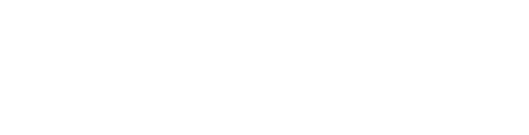 Junior and Senior Baseball and SoftballCODE OF CONDUCT.  Managers are responsible for the conduct of the parents, guardians or spectators present in support of their team in the stands. It is Huffman Sports Association’s Duty to provide a safe, positive, and fun environment for our children, parents, and umpires in this league. Managers that fail to follow these guidelines will possibly result in being removed from the field until spectators can control themselves or are asked to leave. Managers are to approach the umpire with respect and understanding while setting a good example for their children and parents on their team. In the event of a parent, guardian or spectator not following these guidelines will be removed from the park or settled down by board member or police. If an altercation happens, there will be ZERO TOLERANCE.Playoff seeding will be selected off win loss percentage. MANAGERS ARE REPOSIBLE FOR REPORTING WINS AND LOSSES. SCORE BOOKS ARE TO BE KEPT IN THE PRESS BOX. NOT IN THE STANDS. THE UMPIRE AND MANAGERS ARE TO SIGN THE SCORE BOOK AFTER EACH GAME TO CONFIRM SCORE BOOK IS ACCURATE.Seven innings or I hour and 50 minutes.On Junior/Senior Boys, Pitchers are not allowed to use metal cleats on the pitching mound.Three coaches allowed on the field. 1st Base coach, 3rd Base coach, and Bench Coach. No defensive coaches on the field.Junior and senior rules will be governed by UIL rules affecting game play.(SOFTBALL)Innings 1-3 will have a 4-run maximum. Open innings will begin in the 4th inning.Each team is responsible for raking the field after the last game of the day. All trash will be picked up from the dugout and the trash cans emptied.  Violation of this rule could result in the violating team having to clean both dugouts and/or losing practice time on fields (3rd offense).All protests must be made immediately to the chief umpire BEFORE THE SCORE BOOK IS SIGNED BY THE UMPIRE.  MANAGERS THAT DO NOT SIGN SCOREBOOK ARE FORFEITING THE RIGHT TO PROTEST.  UMPIRES TO RECORD PROTEST STATUS ON SCOREBOOK TO CONFIRM PROTEST PRIOR TO LEAVING THE FIELD. All protests will be given to the Huffman Sports Association Vice President.Required RestNo Rest1 Calendar Day Rest2 Calendar Days Rest3 Calendar Days RestPitches Per Day1-3031-4546-6566+